Thursday 29th March 2018,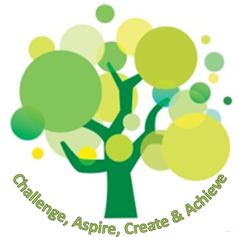 Dear Parents/Carers,As we end another fast paced and action packed term, I am just bringing a few end of term notices for your attention.Reading in unusual placesAs you will be aware, the English team is running a competition.  The children have to take a picture of themselves reading in a really, unusual place and bring it into school.  This competition is designed to promote reading and all members of the school community are taking part – I am currently planning my unusual place!!  If you could ensure all entries are in by the deadline and the winning entries will be displayed in the entrance hall for all our visitors to see!  To encourage the children to take part, a winning entry will also earn the child an entry in my special Golden Book!ShoesI have been made aware by a number of staff that children in their class are complaining of their shoes hurting as they are too small.  Could I ask that over the Easter holiday you check your child’s shoes and ensure they are large enough?  UniformAlso, please ensure that the children are wearing the shoes which are in our uniform policy?  It is important that the children get used to wearing a uniform at an early age in preparation for later life.  This does include our PE kit also.AttendanceYou should have received a letter today which informs you of your child’s overall attendance from September to April.  As a school we set a target of over 97% for good attendance.  It is essential that the children are in school so they can have every opportunity to learn!  My safeguarding team and I are monitoring children’s attendance very closely at present and I am meeting with any parent whose child’s attendance drops too far to support them in ensuring the children are in school.  As always, I ask for your support in this by sending the children into school during term time and reducing requests for extended leave to 0!Mrs HowlistonAs you’ll be aware, Mrs Howliston has now finished at school.  Miss Baron will be starting with us after Easter, working in Year 1 on Monday, Tuesday and Wednesday.  The entire team wish Mrs Howliston well and welcome Miss Baron to the team!PSHCE / SRE Parent Focus GroupDuring this term, we have been introducing our PSHCE programme which is endorsed by the PSHE Association.  Part of this scheme will look at sex and relationships (SRE).  Governors and I have formulated a policy which  sets out what we would like to teach during these sessions and in which year groups.  As part of devising this policy, I would like a small working group of parents to look at the policy and resources and provide vital feedback to Governors and me.The policy focuses heavily on relationships throughout with the relevant SRE objectives covered in line with the children growing older.  There is currently a discussion in education about making PSHCE, which includes sex and relationships education, statutory.If you would be part of the working party, please contact the office by Friday 20th April.  I will then contact parents after to arrange a first meeting date.FOBS Easter EggstravaganzaI would like to say a big thank you once again to our FOBS team for all their hard work in organising a fantastic fundraising event in school yesterday and also to all the parents for their support. £230 was raised for school funds.I wish everyone a safe and happy spring break.  I hope the weather continues to improve so we can all get as much fresh air as we can!  I look forward to seeing everyone back in school on Monday 16th April.Yours sincerelyMr S PerkinsHeadteacher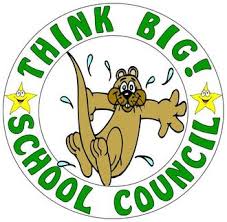 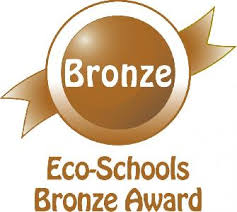 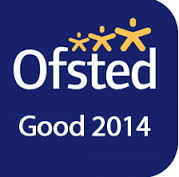 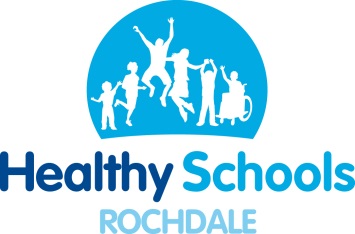 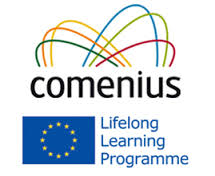 